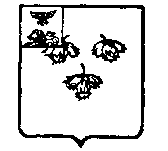 О мерах по реализации решения земского собранияЛесноуколовского сельского поселенияот 28 декабря 2021 года № 154 «О бюджете Лесноуколовского сельского поселения на 2022 год и плановый период 2023 и 2024 годов»В соответствии с решением решения земского собрания Лесноуколовского сельского поселения от 28 декабря 2021 года № 154 «О бюджете Лесноуколовского сельского поселения на 2022 год и плановый период  2023 и 2024 годов» администрация Лесноуколовского сельского поселения постановляет:1.Принять к исполнению бюджет Лесноуколовского сельского поселения на 2022 год и на плановый период 2023 и 2024 годов.2. Администрации Лесноуколовского сельского поселения в целях обеспечения в 2022-2024 годах бюджетных назначений по налоговым и неналоговым доходам бюджета сельского поселения и изыскания дополнительных доходных источников:а)	активизировать совместную работу с главными администраторами доходов, управлениями администрации района  в целях получения дополнительных доходных источников и обеспечения сбалансированности местного бюджета;б) проводить оценку налоговых расходов;в) в срок не более двух месяцев с момента предоставления главными администраторами доходов уточненных прогнозов осуществлять уточнение бюджетных назначений по налоговым и неналоговым доходам на текущий финансовый год и на плановый период.3.Главным администраторам доходов и источников финансирования дефицита бюджета сельского поселения:а) обеспечить поступление в  бюджет поселения  в полном объеме налогов, сборов и других обязательных платежей, учтенных в параметрах  бюджета сельского поселения, осуществлять реализацию мероприятий по дополнительному поступлению платежей в бюджет, обеспечивать их результативность;б) принять меры по повышению качества администрирования доходов, сокращению задолженности по уплате налогов, в том числе за счет активизации претензионно-исковой работы, и недопущению возникновения задолженности по текущим платежам;в) осуществлять постоянную работу с плательщиками налогов, сборов и других обязательных платежей по обеспечению своевременного и полного перечисления их в бюджет, правильности оформления платежных документов, своевременности уточнения принадлежности невыясненных поступлений.4.Главному распорядителю средств бюджета сельского поселения:а)при финансировании расходных обязательств обеспечить эффективное использование средств бюджета в течение текущего финансового года в соответствии с кассовым планом и ежеквартальными лимитами бюджетных обязательств бюджета сельского поселения;б)представлять в управление финансов и бюджетной политики администрации Красненского района аналитические материалы по исполнению бюджета и предложения по ежеквартальным лимитам в части расходов в порядке и сроки, установленные управлением финансов и бюджетной политики администрации Красненского района;в)обеспечить планомерное распределение и расходование выделяемых бюджетных ассигнований на реализацию муниципальных программ;г)обеспечить реализацию мероприятий по повышению эффективности и качества предоставляемых услуг в соответствующих сферах с учетом требований муниципальной  программы сельского поселения;5.Предоставлять из бюджета сельского поселения бюджету района межбюджетные трансферты, имеющих целевое назначение (далее - межбюджетные трансферты), осуществлять с учетом следующих положений:а)операции по кассовым расходам, источником финансового обеспечения которых являются межбюджетные трансферты, учитываются на лицевых счетах, открытых получателям средств местных бюджетов в территориальных органах Федерального казначейства;б)не использованные на 1 января 2022 года остатки межбюджетных трансфертов, предоставленных в виде субвенций, субсидий и иных межбюджетных трансфертов, имеющих целевое значение, подлежат возврату в районный бюджет в соответствии с требованиями федерального, регионального и муниципального законодательства.6.Установить, что в 2022 году изменение бюджетных ассигнований на выплату компенсации, предусмотренной муниципальному служащему при увольнении с муниципальной службы в связи с сокращением должностей муниципальной службы при упразднении и преобразовании муниципальных органов, и внесение соответствующих изменений  в сводную бюджетную роспись осуществляются на основании предложений, представленных главными распорядителями средств бюджета сельского поселения (с расчетами, подтверждающими необходимость указанного увеличения бюджетных ассигнований).7.Установить, что сельское поселение в пределах, доведенных до них у установленном порядке на текущий финансовый год соответствующих лимитов бюджетных обязательств не вправе принимать после 1 декабря текущего финансового года бюджетные обязательства на основании муниципальных контрактов на поставку товаров, выполненных работ, оказание услуг, предусматривающих сроки оплаты поставленных товаров, выполненных работ, оказанных услуг или выплаты аванса, в том числе по отдельным этапам их исполнения, превышающие один месяц после указанной даты.8.Установить, что срок оплаты заказчиком поставленного товара, выполненной работы, оказанной услуги, отдельных этапов исполнения контракта, предусмотренный контрактом, заключенным по результатам определения поставщика (подрядчика, исполнителя), извещения об осуществлении закупки по которому размещены в единой информационной	 системе либо приглашения принять участие в закупке по которому направлены с 1 января по 31 декабря 2022 года включительно, должен составлять не более пятнадцати рабочих дней с даты подписания заказчиком документа о приемке, за исключение  случаев, если иной срок оплаты установлен законодательством Российской Федерации, случая оформления документа о приемке без использования единой информационной системы, при котором срок оплаты должен составлять не более тридцати дней с даты подписания такого документа, случая, указанного в части 8 статьи 30 Федерального закона от 5 апреля 2013 года № 44-ФЗ «О контрактной системе с сфере закупок товаров, работ, услуг для обеспечения государственных и муниципальных нужд» .9.Установить, что при заключении договоров (муниципальных контрактов) о поставке товаров, выполнении работ и оказании услуг в пределах доведенных им в установленном порядке соответствующих лимитов бюджетных обязательств вправе предусматривать авансовые платежи с последующей оплатой денежных обязательств, возникающих по договорам (контрактам) о поставке товаров, выполнении работ и оказании услуг, после подтверждения предусмотренных указанными договорами (контрактами) поставки товаров, выполнения работ, оказания услуг в объеме произведенных авансовых платежей:в размере, не превышающем 50 процентов суммы договора (контракта), но не более доведенных лимитов бюджетных обязательств по соответствующему коду бюджетной классификации Российской Федерации, - по договорам (контрактам) о поставке товаров, выполнении работ и оказании услуг, если иное не предусмотрено законодательством Российской Федерации, Белгородской области, настоящим постановлением и нормативными правовыми актами Красненского района;в размере до 100 процентов суммы договора (контракта), но не более доведенных лимитов бюджетных обязательств по соответствующему коду бюджетной классификации Российской Федерации, - по договорам (контрактам) об оказании услуг связи, о подписке на печатные издания и об их приобретении, обучении на курсах повышения квалификации, о прохождении профессиональной переподготовки, об участии в научных, методических, научно-практических и иных конференциях, о проведении государственной экспертизы проектной документации, экологической экспертизы и результатов инженерных изысканий, о проведении проверки достоверности определения сметной стоимости объектов капитального строительства, финансовое обеспечение строительства, реконструкции, капитального и текущего  ремонта которых планируется осуществлять полностью или частично за счет бюджета и других экспертных работ о выдаче технических условий и осуществления технологического присоединения энергопринимающих и других устройств,  о приобретении авиа- и железнодорожных билетов, билетов для проезда пригородным транспортом и путевок на санаторно-курортное лечение, а также по договорам обязательного страхования гражданской ответственности владельцев транспортных средств, по договорам (контрактам) о проведении мероприятий по тушению пожаров, для предупреждения (при введении режима повышенной готовности функционирования органов управления и сил единой государственной системы предупреждения и ликвидации чрезвычайных ситуаций) и (или) ликвидации чрезвычайной ситуации, для оказания гуманитарной помощи.10.Главному распорядителю средств бюджета сельского поселения провести оптимизацию бюджетных расходов за счет выявления и сокращения неэффективных затрат, сконцентрировать ресурсы на приоритетных направлениях развития.11.Установить, что в 2022 году не допускается:а)увеличение	  утвержденных	в	установленном	порядке лимитов бюджетных обязательств по оплате	труда (за исключением увеличения лимитов бюджетных обязательств в целях осуществления выплат при увольнении работников органов власти) за счет уменьшения лимитов бюджетных обязательств, предусмотренных на иные цели, если иное не установлено законодательством;б)увеличение 	утвержденных	в	установленном	порядке лимитов бюджетных обязательств на уплату начислений на выплаты по оплате труда (за исключением увеличения лимитов бюджетных обязательств в целях уплаты начислений на выплаты при увольнении работников органов власти) за счет уменьшения лимитов бюджетных обязательств, предусмотренных на иные цели (за исключением лимитов бюджетных обязательств по оплате труда), если иное не установлено законодательством;12.Главному распорядителю (распорядителям) и получателям средств бюджета сельского поселения обеспечить выплаты на оплату труда работников в установленные коллективным договором сроки в соответствии со статьей 136 Трудового кодекса Российской Федерации и уплату начисленных за календарный месяц страховых взносов на пенсионное страхование, на обязательное медицинское страхование и обязательное  социальное  страхование на случай временной нетрудоспособности и в связи с материнством в срок не позднее 15 числа следующего календарного месяца в соответствии со статьей 431 Налогового кодекса Российской Федерации.13.Главному распорядителю (распорядителям) не допускать просроченную кредиторскую задолженность по расходным обязательствам, в том числе в части расходов на оплату труда, уплату взносов по обязательному социальному страхованию на выплаты по оплате труда работников и иные выплаты работникам, а также другим социально-значимым расходам.14. Заместителю главы администрации Лесноуколовского сельского поселения (Дыбова Е.И.) обнародовать данное решение путем вывешивания в общедоступных местах: Лесноуколовской сельской библиотеке, Лесноуколовском Доме культуры, Лесноуколовской основной общеобразовательной школе, администрации Лесноуколовского сельского поселения и разместить на официальном сайте администрации Лесноуколовского сельского поселения по адресу: http://lesnoukolovo.kraadm.ru.     14.Настоящее постановление вступает в силу со дня его официального опубликования и распространяет свое действие на правоотношения, возникшие с 01.01.2022 года.19.Контроль за исполнением постановления возложить на главу администрации Лесноуколовского сельского поселения Ушакову Ж.Ю.              Глава администрацииЛесноуколовского сельского поселения                                    Ж.Ю.Ушакова                    